0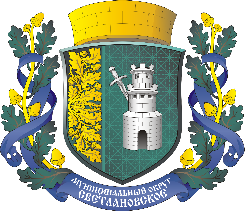 САНКТ-ПЕТЕРБУРГМУНИЦИПАЛЬНОЕ ОБРАЗОВАНИЕМУНИЦИПАЛЬНЫЙ ОКРУГ СВЕТЛАНОВСКОЕАДМИНИСТРАЦИЯПОСТАНОВЛЕНИЕ На основании Решения Муниципального Совета внутригородского муниципального образования города федерального значения Санкт-Петербурга муниципальный округ Светлановское от 27.12.2022 № 25 «О внесении изменений в решение Муниципального Совета МО Светлановское № 68 от 14.12.2021 года «Об утверждении бюджета внутригородского муниципального образования Санкт-Петербурга муниципальный округ Светлановское на 2022 год и на плановый период 2023 и 2024 годов» Местная администрация внутригородского муниципального образования города федерального значения Санкт-Петербурга муниципальный округ СветлановскоеПОСТАНОВЛЯЕТ:1. Внести следующие изменения в Постановление Администрации МО Светлановское № 42 от 14.12.2021 года «Об утверждении ведомственной целевой программы мероприятий, направленных на решение вопроса местного значения «Обеспечение условий для развития на территории муниципального образования физической культуры и массового спорта, организация и проведение официальных физкультурных мероприятий, физкультурно-оздоровительных мероприятий и спортивных мероприятий муниципального образования» на 2022 год и на плановый период 2023 и 2024 годов (далее Постановление Администрации МО Светлановское № 42 от 14.12.2021 года):1.1 Приложение 1 к Постановлению Администрации МО Светлановское № 42 от 14.12.2021 года «Ведомственная целевая программа мероприятий, направленных на решение вопроса местного значения «Обеспечение условий для развития на территории муниципального образования физической культуры и массового спорта, организация и проведение официальных физкультурных мероприятий, физкультурно-оздоровительных мероприятий и спортивных мероприятий муниципального образования» на 2022 год и на плановый период 2023 и 2024 годов» изложить в редакции согласно Приложения 1 к настоящему Постановлению.2. С 30.12.2022 года считать утратившим силу Приложение 1 к Постановлению Администрации МО Светлановское № 42 от 14.12.2021 года. 3. Настоящее Постановление вступает в силу с момента его подписания.4. Контроль за исполнением настоящего Постановления возложить                                  на руководителя организационно-распорядительного отдела Д.Д. Седова. Глава Администрации                                                                        С.С. КузьминС постановлением ознакомлен:________________          _______________   Седов Д.Д.         (дата)                                (подпись)Приложение 1к Постановлению Администрации МО Светлановское от 30.12.2022 года № 43ВНУТРИГОРОДСКОЕ МУНИЦИПАЛЬНОЕ ОБРАЗОВАНИЕ САНКТ-ПЕТЕРБУРГА МУНИЦИПАЛЬНЫЙ ОКРУГ СВЕТЛАНОВСКОЕ ВЕДОМСТВЕННАЯ ЦЕЛЕВАЯ ПРОГРАММАмероприятий, направленных на решение вопроса местного значения«Обеспечение условий для развития на территории муниципального образования физической культуры и массового спорта, организация и проведение официальных физкультурных мероприятий, физкультурно-оздоровительных мероприятий и спортивных мероприятий муниципального образования» на 2022 год и на плановый период 2023 и 2024 годов Заказчик программы: Местная администрация внутригородского муниципального образования Санкт-Петербурга муниципальный округ СветлановскоеОтветственный исполнитель программы: Организационно-распорядительный отдел Местная администрация внутригородского муниципального образования Санкт-Петербурга муниципальный округ Светлановское.3. Цели программы: Создание условий для развития на территории муниципального образования массовой физической культуры и спорта.4. Характеристика проблемы, задачи программы:создание благоприятных условий для физического, духовного и нравственного развития личности; воспитание и развитие толерантности в подростковой среде; популяризация физической культуры и спорта, как доступного, увлекательного и эффективного средства оздоровления;координация деятельности образовательных и воспитательных учреждений, общественных молодежных организаций для формирования системного воспитательного подхода в сфере физической культуры и спорта;создание условий для укрепления здоровья населения;популяризация массового спорта среди населения. 5. Сроки реализации программы: 2022 год и плановый период 2023 и 2024 годов.6. Ожидаемые результаты реализации программы:формирование у молодежи гражданской зрелости, стремления вести здоровый образ жизни, ответственности и чувства долга;развитие физической культуры, пропаганда здорового образа жизни;Увеличение доли граждан, систематически занимающихся физической культурой, приобщения различных слоев общества к регулярным занятиям физической культурой и спортом, формирование у населения здорового образа жизни, сохранение и укрепление здоровья граждан, снижение общего уровня заболеваемости.7. Целевые показатели (индикаторы) программы:8. Перечень мероприятий программы, сроки и ожидаемые результаты их реализации:9. Обоснование потребностей в необходимых ресурсах: определены в Приложение 1 к настоящей ведомственной целевой программе.10. Объем финансирования программы:(тыс. руб.)          11. Источник финансирования программы: бюджет внутригородского муниципального образования Санкт-Петербурга муниципальный округ Светлановское на 2022 год и на плановый период 2023 и 2024 годов. 12. Обоснование потребностей в необходимости реализации программы:Конституция Российской Федерации;Федеральный Закон от 04.12.2007 № 329-ФЗ «О физической культуре и спорте в Российской Федерации»;Постановление Правительства РФ от 15.04.2014 № 302 «Об утверждении государственной программы Российской Федерации "Развитие физической культуры и спорта»;Федеральный закон от 06.10.2003 года № 131-ФЗ «Об общих принципах организации местного самоуправления в Российской Федерации»;Закон Санкт-Петербурга от 23.09.2009 года № 420-79 «Об организации местного самоуправления в Санкт-Петербурге»;Закон Санкт-Петербурга от 14.12.2009 года № 532-105 «Об основах политики Санкт-Петербурга в области физической культуры и спорта»;Устав Внутригородского муниципального образования Санкт-Петербурга муниципальный округ Светлановское.13. Механизм реализации программы:Управление реализации программы и контроль за ходом ее выполнения. Распределение сфер ответственности. Организация эффективного выполнения программных мероприятий. Контроль достижения ожидаемых конечных результатов.Заключение муниципальных контрактов, договоров подряда с физическими и договоров с юридическими лицами в соответствии с положениями федерального закона № 44-ФЗ и другими нормативными правовыми актами, регулирующими отношения, связанные с размещением муниципальных заказов и заключением договоров.14. Социальные и экономические последствия реализации программы: Оздоровление детей и молодежи;Отвлечение молодежи от негативных форм проведения досуга;Увеличение доли граждан, систематически занимающихся физической культурой, приобщения различных слоев общества к регулярным занятиям физической культурой и спортом, формирование у населения здорового образа жизни, сохранение и укрепление здоровья граждан, снижение общего уровня заболеваемости.Приложение 1к ведомственной целевой программеОБОСНОВАНИЕ ПОТРЕБНОСТЕЙ В НЕОБХОДИМЫХ РЕСУРСАХна реализацию ведомственной целевой программымероприятий, направленных на решение вопроса местного значения«Обеспечение условий для развития на территории муниципального образования физической культуры и массового спорта, организация и проведение официальных физкультурных мероприятий, физкультурно-оздоровительных мероприятий и спортивных мероприятий муниципального образования» на 2022 год и на плановый период 2023 и 2024 годовот 30.12.2022                                                    № 45                                                    № 45«О внесении изменений в Постановление № 42 от 14.12.2021 г.«Об утверждении ведомственной целевой программы мероприятий, направленных на решение вопросаместного значения «Обеспечение условий для развития на территории муниципального образования физической культуры и массового спорта, организация и проведение официальных физкультурных мероприятий, физкультурно-оздоровительных мероприятий и спортивных мероприятий муниципального образования» на 2022 и на плановый период 2023 и 2024 годов»«О внесении изменений в Постановление № 42 от 14.12.2021 г.«Об утверждении ведомственной целевой программы мероприятий, направленных на решение вопросаместного значения «Обеспечение условий для развития на территории муниципального образования физической культуры и массового спорта, организация и проведение официальных физкультурных мероприятий, физкультурно-оздоровительных мероприятий и спортивных мероприятий муниципального образования» на 2022 и на плановый период 2023 и 2024 годов»№ п/пНаименование показателяЦелевой индикаторЦелевой индикаторЦелевой индикаторЦелевой индикатор№ п/пНаименование показателяединица измеренияколичествоколичествоколичество№ п/пНаименование показателяединица измерения2022 годПлановый периодПлановый период№ п/пНаименование показателяединица измерения2022 год2023 год2024 год1Количество проведенных мероприятийед.5972722Количество участников мероприятийчел.1 8141 2081 2083Сумма средств, израсходованных на реализацию программы, в расчете на 1 жителя муниципального образованиятыс. руб.0,0080,0130,013№ п/пНаименование мероприятияСтоимость, тыс. руб.Ожидаемые результаты реализацииОжидаемые результаты реализацииСрок исполнения мероприятия№ п/пНаименование мероприятияСтоимость, тыс. руб.Единица измеренияКоличествоСрок исполнения мероприятияНа 2022 годНа 2022 годНа 2022 годНа 2022 годНа 2022 годНа 2022 год1Организация и проведение спортивных мероприятий «Мама, папа, я-спортивная семья!»200,0ед.чел.2100В течение года2 Организация и проведение спортивных мероприятий «Минифутбол»249,9ед.чел.284В течение года3Организация и проведение физкультурных мероприятий «Группа здоровья для жителей муниципального образования» 228,0ед.чел.521 500В течение года4Участие в проведении спортивного мероприятия «Мастер-класс по скандинавской ходьбе» 55,2ед.чел.160В течение года5Участие в проведении спортивного мероприятия «Стритболл»9,8ед.чел.130В течение года6Участие в проведении спортивного мероприятия «Бадминтон»16,9ед.чел.140В течение года4ИТОГО 759,8ед.чел.591 814xПлановый период:Плановый период:Плановый период:Плановый период:Плановый период:Плановый период:На первый год планового периода 2023  годНа первый год планового периода 2023  годНа первый год планового периода 2023  годНа первый год планового периода 2023  годНа первый год планового периода 2023  годНа первый год планового периода 2023  год1Организация и проведение спортивных мероприятий «ПАПА, мама, я-спортивная семья!»208,2ед.чел.2104В течение года2 Организация и проведение спортивных мероприятий «Минифутбол»260,2ед.чел.284В течение года3Организация и проведение мероприятий «Группа здоровья для жителей муниципального образования» 624,6ед.чел.681 020В течение года4ИТОГО1 093,0ед.чел.721 208xНа второй год планового периода 2024 годНа второй год планового периода 2024 годНа второй год планового периода 2024 годНа второй год планового периода 2024 годНа второй год планового периода 2024 годНа второй год планового периода 2024 год1Организация и проведение спортивных мероприятий «ПАПА, мама, я-спортивная семья!»216,7ед.чел.2104В течение года2 Организация и проведение спортивных мероприятий «Минифутбол»270,9ед.чел.284В течение года3Организация и проведение мероприятий «Группа здоровья для жителей муниципального образования» 650,2ед.чел.681020В течение года4ИТОГО1 137,8ед.чел721 208xВСЕГОВ том числе:В том числе:В том числе:ВСЕГО2022 годПлановый периодПлановый периодВСЕГО2022 год2023 год2024 год2 990,6759,81 093,01 137,8№ п/пНаименование мероприятия/статей затратЕдиница измеренияКол-воСумма, тыс. руб.на 2022 годна 2022 годна 2022 годна 2022 годна 2022 годФизкультурно-досуговое мероприятий «Папа, мама, я - спортивная семья!»Физкультурно-досуговое мероприятий «Папа, мама, я - спортивная семья!»Физкультурно-досуговое мероприятий «Папа, мама, я - спортивная семья!»Физкультурно-досуговое мероприятий «Папа, мама, я - спортивная семья!»Физкультурно-досуговое мероприятий «Папа, мама, я - спортивная семья!»1Оплата услуг за организацию и проведение физкультурно-досугового мероприятия «Папа, мама, я-спортивная семья!»  ед.чел.2100200,02Итогоед.чел.2100200,0Спортивное мероприятие «Минифутбол»Спортивное мероприятие «Минифутбол»Спортивное мероприятие «Минифутбол»Спортивное мероприятие «Минифутбол»Спортивное мероприятие «Минифутбол»1Оплата за организацию и проведение спортивного мероприятия «Минифутбол». Первый соревновательный день ед.чел.142124,952Оплата за организацию и проведение спортивного мероприятия «Минифутбол». Второй соревновательный деньед.чел.142124,953Итогоед.чел.284249,9Занятия физкультурой с жителями МО Светлановское «Группа здоровья» с тренером Занятия физкультурой с жителями МО Светлановское «Группа здоровья» с тренером Занятия физкультурой с жителями МО Светлановское «Группа здоровья» с тренером Занятия физкультурой с жителями МО Светлановское «Группа здоровья» с тренером Занятия физкультурой с жителями МО Светлановское «Группа здоровья» с тренером 1Оплата услуг за организацию и проведение занятий физкультурой с жителями МО Светлановское «Группа здоровья» ед.чел.521 500228,02Итогоед.чел.521 500228,0Спортивное мероприятие «Мастер-класс по скандинавской ходьбе»Спортивное мероприятие «Мастер-класс по скандинавской ходьбе»Спортивное мероприятие «Мастер-класс по скандинавской ходьбе»Спортивное мероприятие «Мастер-класс по скандинавской ходьбе»Спортивное мероприятие «Мастер-класс по скандинавской ходьбе»1Приобретение сувенирной продукции для спортивного мероприятия «Мастер-класс по скандинавской ходьбе»чел.6055,22Итогочел.6055,2Спортивное мероприятие «Стритболл»Спортивное мероприятие «Стритболл»Спортивное мероприятие «Стритболл»Спортивное мероприятие «Стритболл»Спортивное мероприятие «Стритболл»1Приобретение наградного фонда для спортивного мероприятия «Стритболл»чел.309,82Итогочел.309,8Спортивное мероприятие «Бадминтон»Спортивное мероприятие «Бадминтон»Спортивное мероприятие «Бадминтон»Спортивное мероприятие «Бадминтон»Спортивное мероприятие «Бадминтон»1Приобретение наградного фонда для спортивного мероприятия «Бадминтон»чел.4016,92Итогочел.4016,93ИТОГО на 2022 годчел.1 814759,8Плановый период:Плановый период:Плановый период:Плановый период:Плановый период:На первый год планового периода 2023 годНа первый год планового периода 2023 годНа первый год планового периода 2023 годНа первый год планового периода 2023 годНа первый год планового периода 2023 годФизкультурно-досуговое мероприятий «Папа, мама, я - спортивная семья!» Физкультурно-досуговое мероприятий «Папа, мама, я - спортивная семья!» Физкультурно-досуговое мероприятий «Папа, мама, я - спортивная семья!» Физкультурно-досуговое мероприятий «Папа, мама, я - спортивная семья!» Физкультурно-досуговое мероприятий «Папа, мама, я - спортивная семья!» 1Оплата услуг за организацию и проведение физкультурно-досуговых мероприятий «Папа, мама, я - спортивная семья!»ед.чел.2104208,22Итогоед.чел.2104208,2 Спортивное мероприятие «Минифутбол» Спортивное мероприятие «Минифутбол» Спортивное мероприятие «Минифутбол» Спортивное мероприятие «Минифутбол» Спортивное мероприятие «Минифутбол»1Оплата за организацию и проведение спортивного мероприятия «Минифутбол». Первый соревновательный деньед.чел.142130,12Оплата за организацию и проведение спортивного мероприятия «Минифутбол». Второй соревновательный деньед.чел.142130,13Итогоед.чел.284260,2Занятия физкультурой с жителями МО Светлановское «Группа здоровья» с тренером Занятия физкультурой с жителями МО Светлановское «Группа здоровья» с тренером Занятия физкультурой с жителями МО Светлановское «Группа здоровья» с тренером Занятия физкультурой с жителями МО Светлановское «Группа здоровья» с тренером Занятия физкультурой с жителями МО Светлановское «Группа здоровья» с тренером 1Оплата услуг за организацию и проведение занятий физкультурой с жителями МО Светлановское «Группа здоровья»ед.чел.681020624,62Итогоед.чел.681020624,63ИТОГО на 2023 годед.чел.681 2081 093,0На второй год планового периода 2024 годНа второй год планового периода 2024 годНа второй год планового периода 2024 годНа второй год планового периода 2024 годНа второй год планового периода 2024 годСпортивное мероприятие «Папа, мама, я - спортивная семья!»  Спортивное мероприятие «Папа, мама, я - спортивная семья!»  Спортивное мероприятие «Папа, мама, я - спортивная семья!»  Спортивное мероприятие «Папа, мама, я - спортивная семья!»  Спортивное мероприятие «Папа, мама, я - спортивная семья!»  1Оплата услуг за организацию и проведение спортивных мероприятий «Папа, мама, я-спортивная семья!»  ед.чел.2104216,72Итогоед.чел.2104216,7Спортивное мероприятие «Минифутбол»Спортивное мероприятие «Минифутбол»Спортивное мероприятие «Минифутбол»Спортивное мероприятие «Минифутбол»Спортивное мероприятие «Минифутбол»1Оплата за организацию и проведение спортивного мероприятия «Минифутбол». Первый соревновательный день ед.чел.142135,42Оплата за организацию и проведение спортивного мероприятия «Минифутбол». Второй соревновательный деньед.чел.142135,53Итогоед.чел.284270,9 Занятия физкультурой с жителями МО Светлановское «Группа здоровья» с тренером  Занятия физкультурой с жителями МО Светлановское «Группа здоровья» с тренером  Занятия физкультурой с жителями МО Светлановское «Группа здоровья» с тренером  Занятия физкультурой с жителями МО Светлановское «Группа здоровья» с тренером  Занятия физкультурой с жителями МО Светлановское «Группа здоровья» с тренером 1Оплата услуг за организацию и проведение занятий физкультурой с жителями МО Светлановское «Группа здоровья»ед.чел.681 020650,22Итогоед.чел.681 020650,23ИТОГО на 2024 годед.чел.681 2081 137,8